Aanbod ‘De Tinten’Boeken over de psalmen (psalmvertalingen, commentaren, liturgisch gebruik, …)
Aanbod door tweedehandsboekenwinkel vzw De Tinten, F.Benardstraat 86 GentDe Tinten helpt 'mensen zonder papieren, vluchtelingen en daklozen' via een sociale en medische dienst, voedselbedeling, lessen Nederlands, enz. We hebben ook een paar tweedehands winkels die zorgen voor inkomsten voor onze werking: brocante, kleding, speelgoed en boeken. Onze tweedehands boekenwinkel heeft o.a. een groot aanbod van christelijke boeken. We willen graag de deelnemers aan het Bijbels Leerhuis over de psalmen de gelegenheid geven boeken rondom de psalmen aan een goedkope prijs te kopen. Jullie aankoop komt onze werking ten goede.Werkwijze-        Je mailt je bestelling naar Jan Lootens: jlootens57@gmail.com-        Je ontvangt gegevens om te betalen en af te halen. Je mag altijd meer geven dan de voorziene prijs, gezien de opbrengst voor vzw De Tinten is.-        De boekjes worden in principe afgehaald bij Dirk Goossens in het catechetisch documentatiecentrum (St-Baafshuis in Gent): dirk.goossens@bisdomgent.bePsalmvertalingenRondom de psalmen (commentaren, hertalingen, ..)Liturgisch gebruikHuub Oosterhuis en Michel van der Plas, Vijftig psalmen, 1967, 87 p., 8 ex. (1,5€)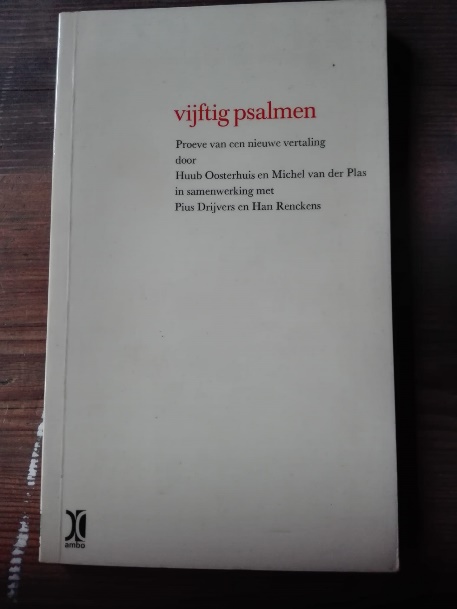 € 1,50Christophoor Wagenaar ocso (vertaler), Jozef Bossaert (150 houtsneden) en Peter Schmidt (inleiding), De 150 psalmen uit de Septuagint (LXX) vertaald, kunstuitgave, 1998, 442 p. 
2ex (ex €12 / ex €9: beschadigd bij psalm 68, ingevoegde kopie)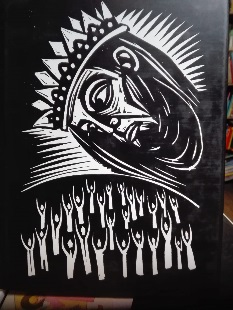 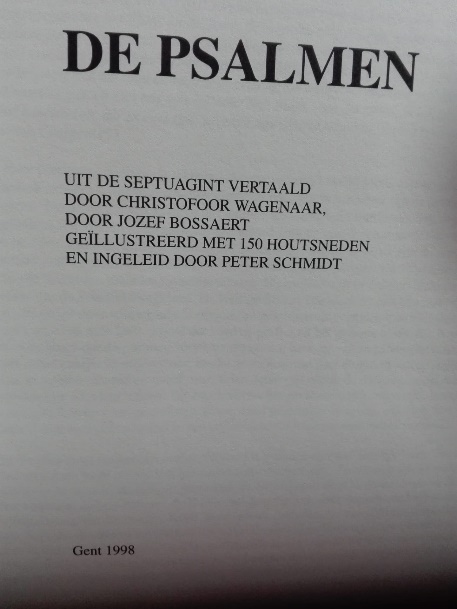 € 12/€ 9C.Brekelmans, N.Tromp e.a. (vertalers), Psalmen, KBS-vertaling, 1982, 311 p., 2 ex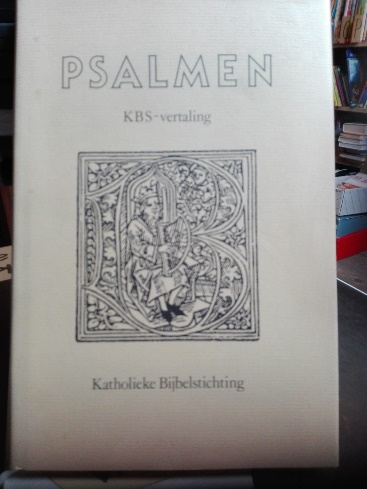 € 4A.W.Bronkhorst o.p. (vertaler), Psalterium voor gemeenschapsgebed, 1969, 404 p., 3 ex.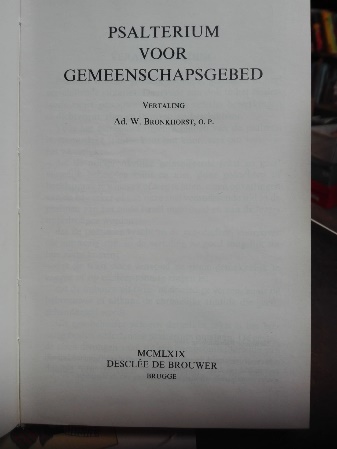 € 3A.W.Bronkhorst o.p. (vertaler), Psalmgebeden. Impuls tot persoonlijk gebed, 1969, 159 p.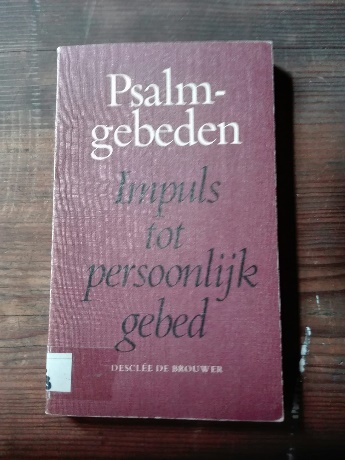 € 1L.W.Muns, Psalmen en Lofzangen, een berijming uit het Hebreeuws, 1959, 234 p. 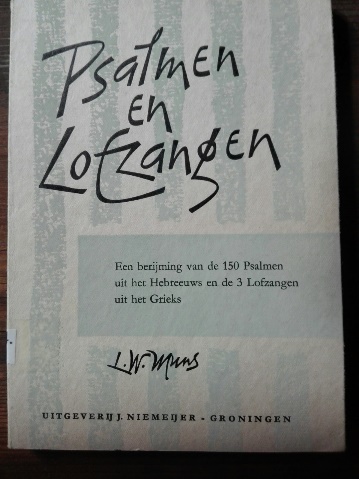 € 1M.Van Vossole, Bidden met koning David (25 psalmen), 1959, 44 p. (1€)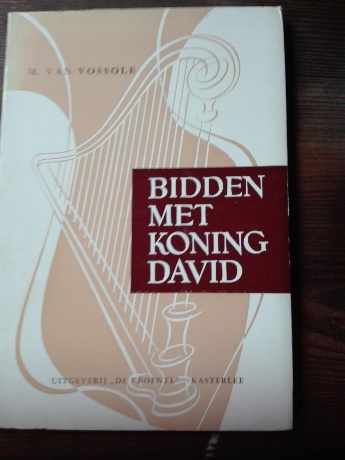 € 1Gabriël Smit, De psalmen, Nederlandse berijming, 1958, 260 p. (1,5€)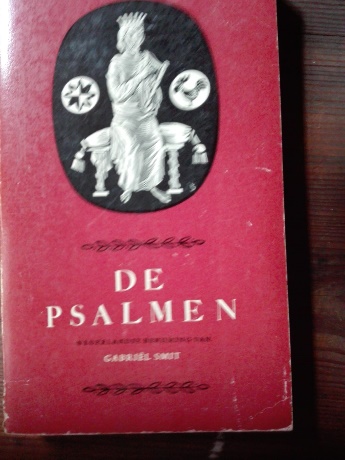 € 1,50Ida Gerhardt en Marie van der Zeyde, Vijftien psalmen voor onderweg: psalmen 120-134 (comm. Michel Coune osb), 2 ex. (1€)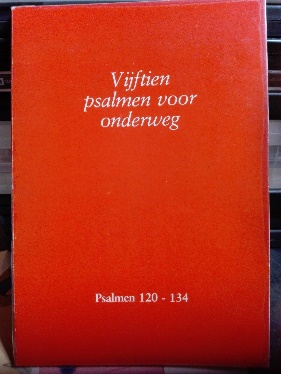 € 1Piet Thomas, De (150) Psalmen met CD (Stan Milbou en Philippe de Chaffoy), 2004, 227 p., 2 ex (4,5€)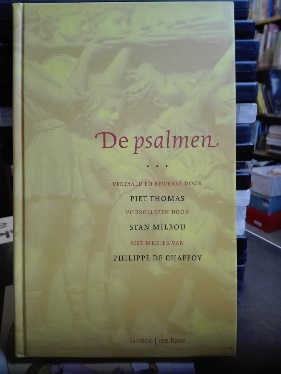 € 4,50Interkerkelijke Stichting, 150 Psalmen. Proeve van een nieuwe vertaling (met muzikale notatie), 1961, 244 p. (1,5€)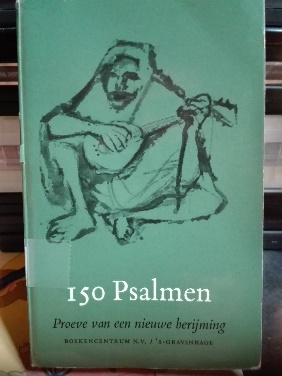 € 1,50I Salmi (Italiaanse vertaling, nieuwe officiële versie van de Italiaanse bisschoppenconferentie), 2014, 312 p. (2,5€)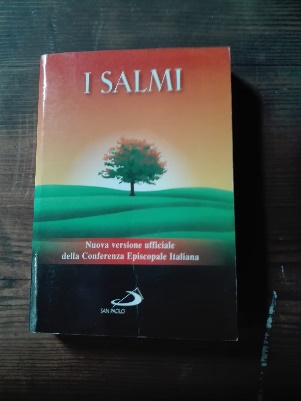 € 2,50Pius Drijvers ocso, Over de psalmen. Een inleiding, 1958, 211 p.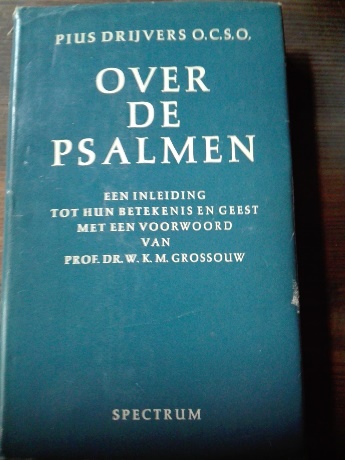 € 2,50Dr. M.R. van den Berg, Luisteren naar psalmen, 1988, 151 p.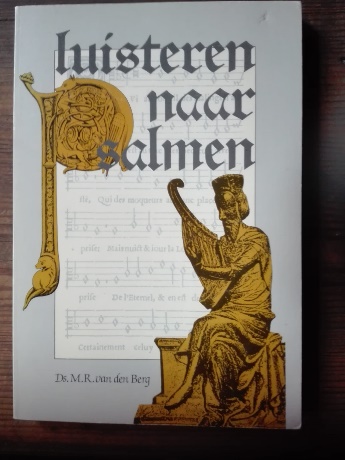 € 2,50Gert-Jan Buitink en Sipke van der Land, Het verhaal van de psalmen, 2000, 140 p., 
2 ex.€ 2,50Dr. P.A. Elderenbosch, Psalmen en hun liturgische achtergrond, 1978, 123 p.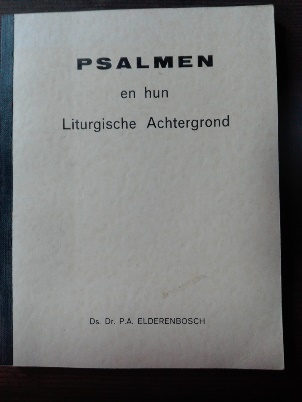 € 2Nico Tromp msc, Diep uit mijn hart, 1980, 106 p., 2 ex.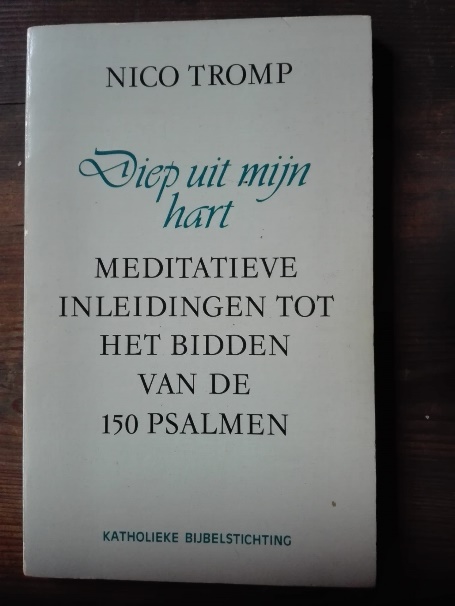 € 2Nico Tromp, Leven vanuit de Psalmen met het oog op God, 1978, 188 p.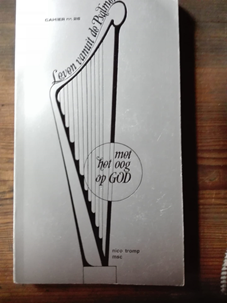 € 1,50Prof. Van Der Ploeg o.p., Psalmen 76-102, 1973, 176 p.€ 3Prof. Van Der Ploeg o.p., Psalmen 121-150), 1973, 150 p.€ 2,50Benoît Standaert osb, Leven met de psalmen (psalmcommentaren), 2006€ 4,50Benoît Standaert osb, In de school van de psalmen, 1997, 209 p.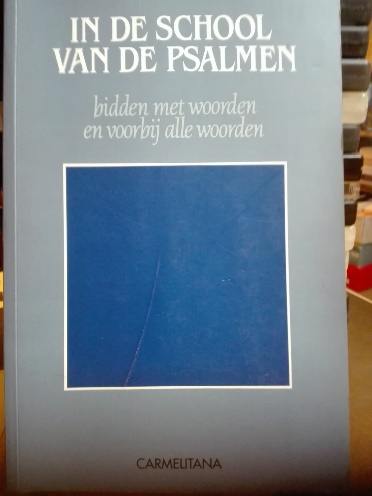 € 3Kees Waaijman, Psalmen over recht en onrecht (commentaren), sd, 110 p.€ 1,50Kees Waaijman, Psalmen 120-134 (commentaar), sd, 124 p., 2 ex€ 2Kees Waaijman, Mystiek in de psalmen, 2004, 205 p.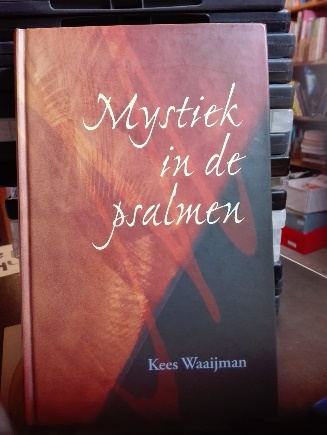 € 3Sylvester Lamberigts, Bidden met psalmen, 1980, 93 p., 3 ex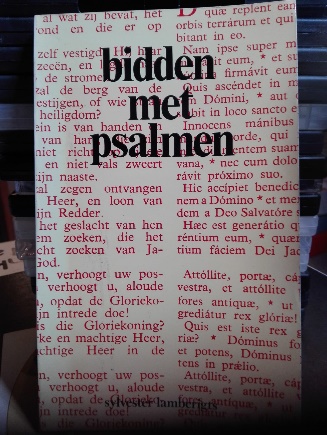 € 1,50Sylvester Lamberigts, Liederen voor onderweg. De bedevaartpsalmen 120-134, 2006, 11 p.€1,50Sylvester Lamberigts, Paul Kevers en Nico Tromp, Psalmen lezen, vieren en beleven, 1991, 119 p.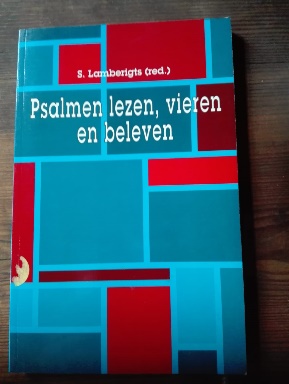 € 2Piet Thomas, Klein getijdenboek. Psalmen en andere liederen, 1997, 184 p.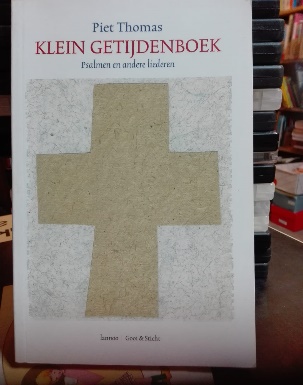 € 2,50A.M. De Wilde en Iny Driessen, Bij dag en nacht. Psalmen herschreven, 2002, 71 p., 
2 ex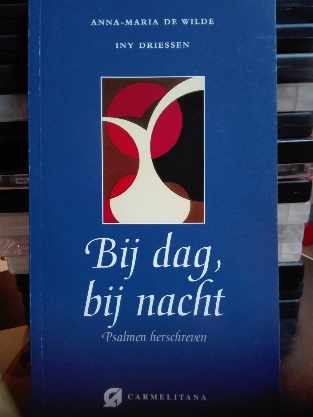 € 1,50M. en M. Schenkeveld, Het is begonnen met David (de 150 psalmen bewerkt door dichters), 1999, 364 p.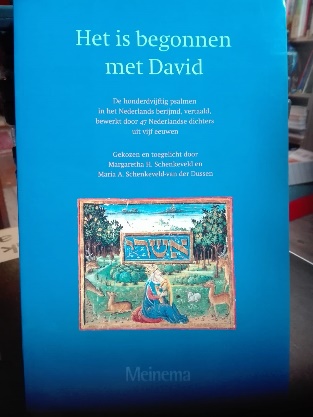 € 4,50Huub Oosterhuis, Gebeden en psalmen, 1984, 276 p.€ 3Huub Oosterhuis, Gezongen liedboek, verzamelde teksten, 1993, 570 p.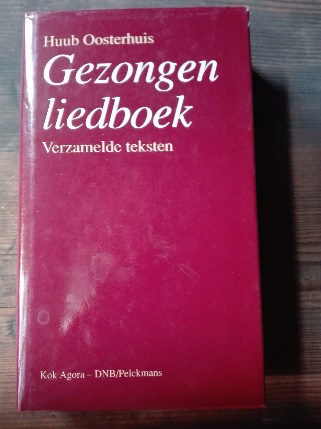 € 5Psalmen van vreugde, met kleurenfoto’s, 1980, 45 p.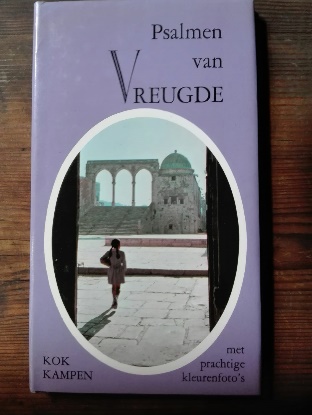 € 0,50Gerdien Otto van Oostrum, In de schaduw van uw vleugels. Praktische lessen uit psalm 91, 2010, 111 p.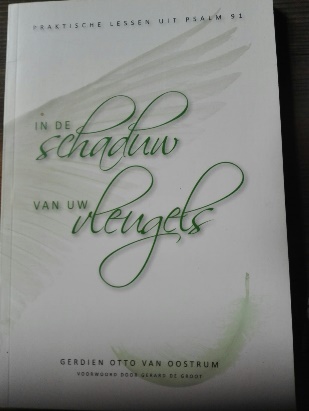 € 2Ernesto Cardenal, Protest achter prikkeldraad, moderne Zuid-Amerikaanse psalmen, 1970, 64 p.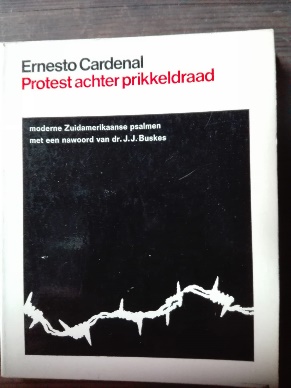 € 1Karel Staes, Ruimte in mijn ademnood. 25 nieuwe psalmen, 1994, 63 p.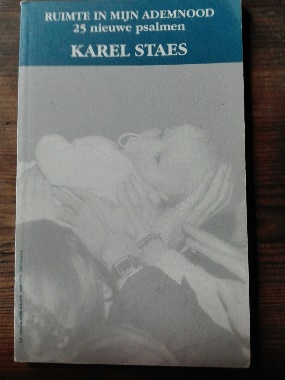 € 1Karel Staes, Wakend als een schaduw. 25 nieuwe psalmen (deel II), 1999, 63 p.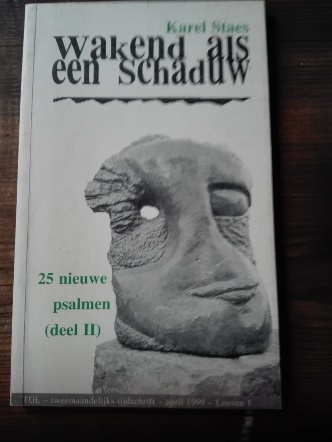 € 1P.R.Ackroyd, Deuren van waarneming. Een gids voor het lezen van de psalmen, 1979, 87 p.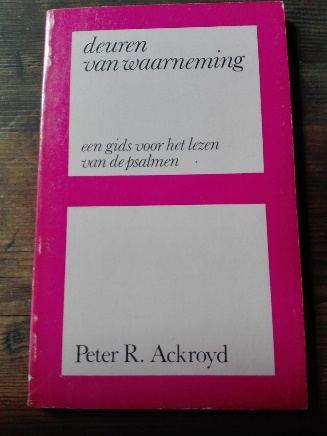 € 1Joan Chittister, Vreugdezangen. Beschouwingen bij de psalmen voor elke dag van het jaar, 2000, 107 p.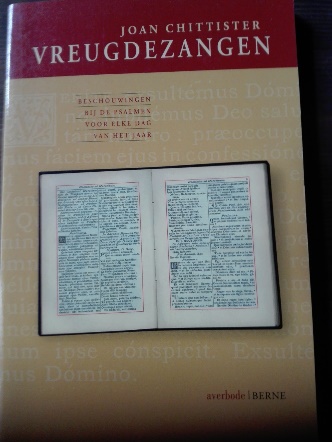 € 2Romano Guardini, Psalmen, 1957, 104 p.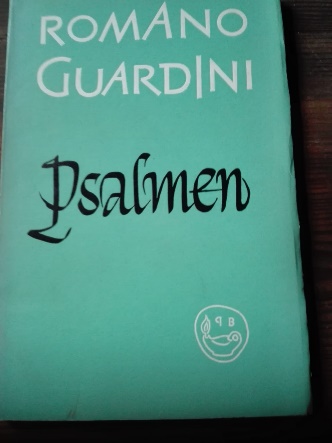 € 1,50P.Beentjes, J.Maas e.a., ‘Gelukkig de mens’. Opstellen over psalmen, exegese en semiotiek, 1991, 267 p.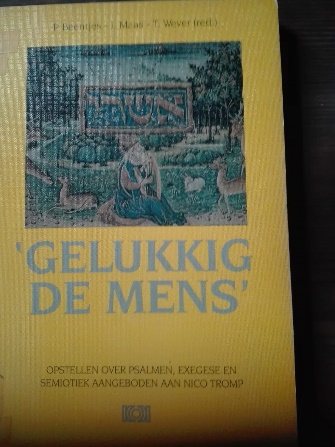 € 3,50Aleidis Dierick, Samenkomen. Psalmen van deze tijd, 1970, 80 p., 2 ex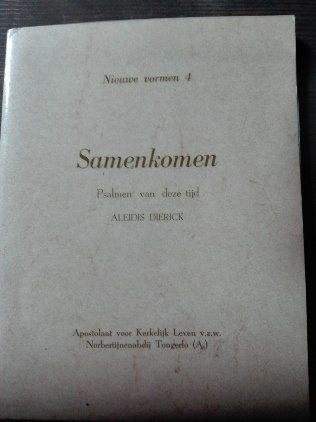 € 1,50Phillip Keller, Hoe een herder psalm 23 ziet, 1979, 158 p.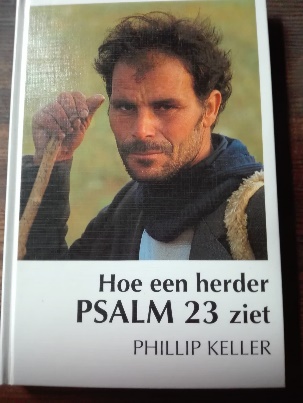 € 2Br. René Stockman, Loven wil ik de Heer. Een wandeling doorheen de psalmen (commentaar bij psalmen 1-41), 2018, 274 p. € 3,5Psautier, Version oecuménique, texte liturgique, 1985, 381 p.€ 4,50Getijdenboek herzien volgens Vaticanum II, officiële uitgave ICLZ, 1990, 1764 p., 3 ex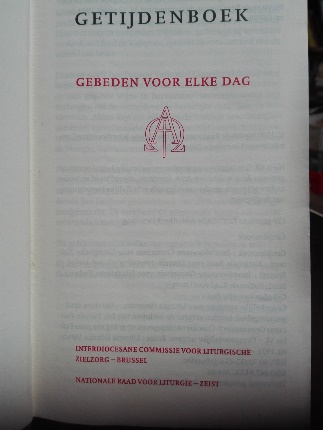 € 10A.W. Bronkorst o.p. (vertaler), Psalmen en Lofzangen van het Oude Testament uit het Getijdenboek (= bij uitgave van ‘Gebeden voor elke dag’), abdij van Male, sd, 368 p.€ 4,50Psalmgebeden bij de 150 psalmen, geïnspireerd op de vertaling van I.Gerhardt-M.van der Zeyde, IWVL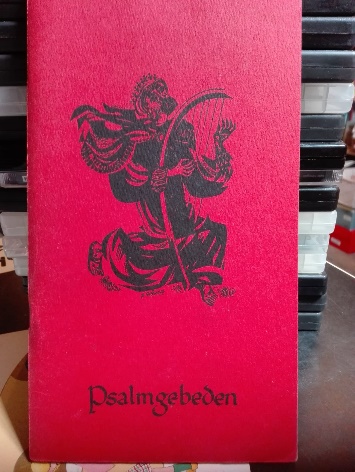 € 1Balthasar Fischer, U wil ik zoeken dag na dag, 1991, 146 p.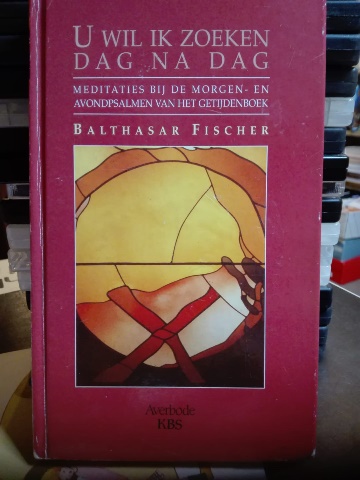 € 2Liedboek voor de kerken. Psalmen en gezangen voor de eredienst in kerk en huis, 1973:
groot formaat, 797 p., 10 ex
klein formaat, 797 p., 4 ex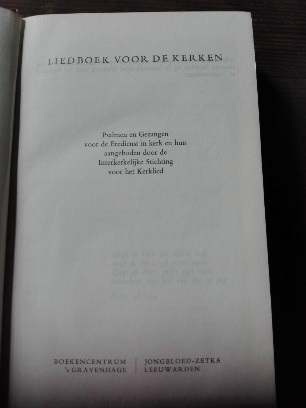 Groot formaat: € 4,50Klein formaat: € 3Liedboek voor de kerken, 491 gezangen, orgel- en pianobegeleiding, 1976, 461 p.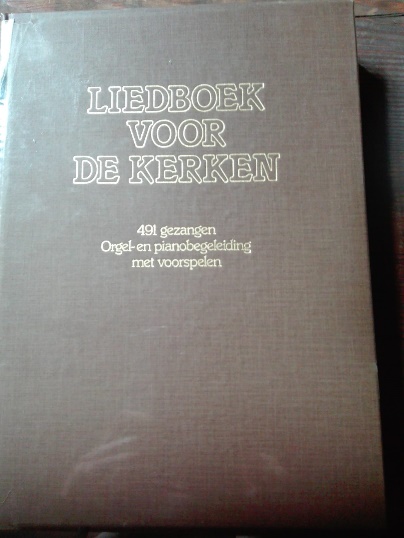 € 7Ignace De Sutter, Psalmliederen voor ons volk, 1959, brochure, 3 ex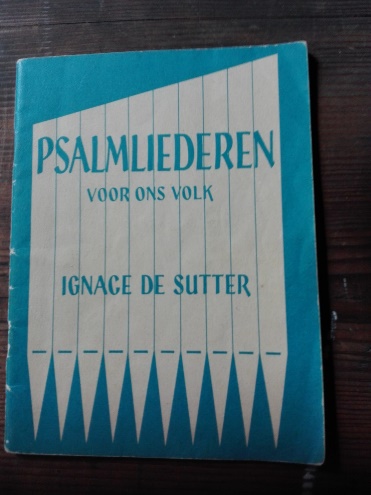 € 0.50Ignace De Sutter, Psalmen, hymnen, liederen (een tweede reeks hymnologische studies over het kerklied in de oecumene), 1978, 282 p.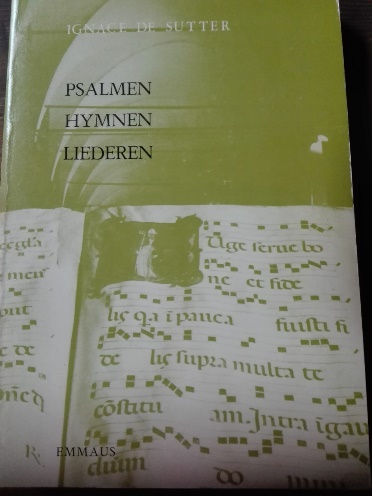 € 3Ignace De Sutter, De lofzang van alle tijden (een derde reeks hymnologische studies over het kerklied in de oecumene), 1983, 335 p.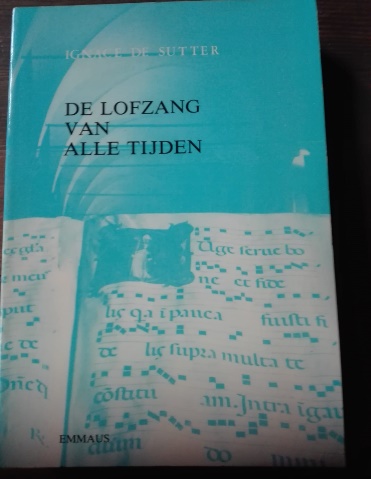 € 3,50R.Middelhoff e.a., Psalmen in Nederlands proza volgens de methode van J.Gelineau, 
1960, 80 p.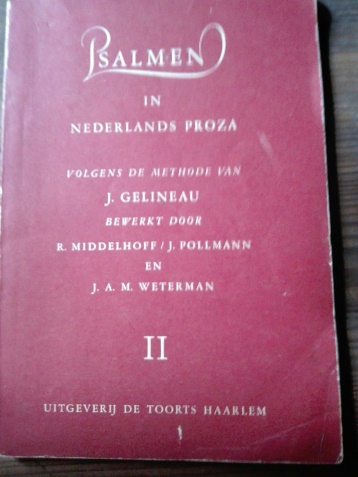 € 0.50